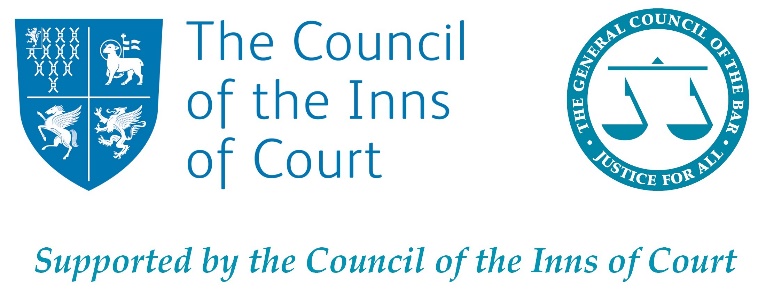 Bar Placement Scheme Application Form - Birmingham30 June-3 July 2020 Please note that the statements below must apply to you to apply to this scheme:I am available to take part in the week – 30 June to 3 July 2020.I am currently in Year 12 or 13, attending a state school or college.I have a strong interest in the law and becoming a barrister.I have read the ‘Becoming a Barrister’ brochure.*This MUST be fully completed and submitted to BPS@BarCouncil.org.uk by Wednesday 8 May 2019 to be considered for a placement.Emergency Contact 1Emergency Contact 2A/S Level SubjectsGCSE GradesIf you feel that you underwent extenuating circumstances during your exams, which may have affected your ability to achieve your predicted grades, please expand below.Your preferred areas of law (in order of preference)‘Please label the areas of law are you most interested in order of preference’ (e.g. Chancery/Commercial 1, Family 2, Crime 3) Please note that we cannot guarantee that you will get a placement with your preference.Please do not use more than 200 words for each of 5 the questions below.1. Why would you like to take part in the Bar Placement Week 2020?2. What do you spend most of your time outside of school/ college doing? 3. What do you think is the biggest problem facing the world today, and how would you attempt to resolve it?4. Are you a product of your environment? Please explain why you agree or disagree with this statement. 5. Discuss a recent court case or legal news story which you found interesting. You should think about facts and the outcome of the case. It could be of local, national or international importance. Please see here, here and here for inspiration.ReferenceIf you are successful, we will need to contact your referee (who should be someone from your school e.g. your form tutor or head of year).Please email your application form and consent form (below) to BPS@BarCouncil.org.uk by Wednesday 22 April 2020.Consent FormFor Parents, Carers or GuardiansThis part of the form asks for some information on you, as well as for your consent for your child to take part in the Bar Placement Week 2020.Please note: This section MUST be completed to be considered for a placement.As Parent/Guardian of ________________________________, I give permission for them to take part in the ‘Week in the Life of a Barrister’ 30 June - 3 July 2020 (including the Advocacy Training in London on Friday), should they be selected. I also give permission for them to be filmed or photographed for publicity purposes. The Bar Council would never use students’ full names in any publicity.I also understand that, if successful, this form will be shared with the organisation where the placement is taking place. Please see here for our privacy statement: https://www.barcouncil.org.uk/privacy-statement/. I certify that all the information above, to the best of my knowledge, is truthful.Signed _______________________________    Print name ______________________________Date _________________________________NameDate of BirthGenderAddressEmailMobile phoneHome phoneCurrent schoolMedical or access requirementsDietary requirementsReligious or cultural requirementsHow did you hear about the scheme?NameRelationship to studentAddressHome phoneMobile phoneNameRelationship to studentAddressHome phoneMobile phoneSubjectPredicted grades (if known)SubjectResultCrimeChancery/CommercialPublic law and human rightsEmploymentTort (e.g. personal injury, negligence)Family (please note: most family law placements are for over-18s only)Other – please specifyNamePosition at schoolPhone numberEmail addressParent/Guardian 1’s Name:....................................................................Parent/Guardian 1’s Occupation:....................................................................Parent/Guardian 2’s Name:....................................................................Parent/Guardian 2’s Occupation:....................................................................What is the highest level of qualification achieved by either parent/guardian?        Degree level or degree equivalent or above        Qualifications below degree level (e.g. A-levels, GCSEs or equivalent)        No qualifications        Don’t know        Prefer not to sayWhat is the highest level of qualification achieved by either parent/guardian?        Degree level or degree equivalent or above        Qualifications below degree level (e.g. A-levels, GCSEs or equivalent)        No qualifications        Don’t know        Prefer not to sayHas your child received free school meals since Year 7?        Yes          NoDoes your child have caring responsibilities?If yes, please specify approximately how many hours per week.        Yes          No……………………………